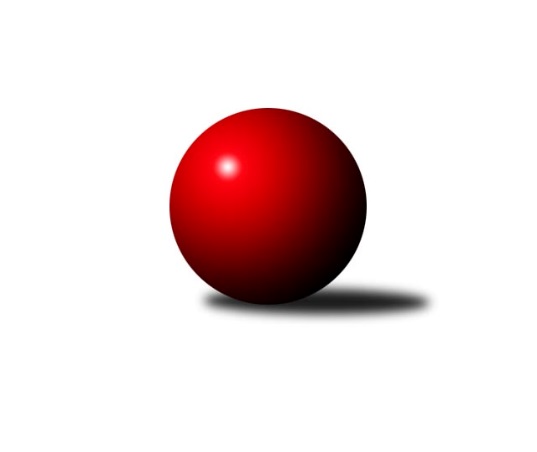 Č.4Ročník 2011/2012	8.10.2011Nejlepšího výkonu v tomto kole: 3447 dosáhlo družstvo: KK Lokomotiva Tábor 2.KLM A 2011/2012Výsledky 4. kolaSouhrnný přehled výsledků:KK SDS Sadská 	- SKK Hořice 	5.5:2.5	3268:3105	17.0:7.0	8.10.Vltavan Loučovice 	- TJ Lokomotiva České Velenice 	4:4	3235:3288	12.0:12.0	8.10.Kuželky Podbořany 	- TJ Sokol Duchcov 	3:5	3335:3395	8.0:16.0	8.10.KK Hvězda Trnovany 	- SKK Rokycany 	7:1	3393:3255	16.0:8.0	8.10.KK Lokomotiva Tábor 	- SK Škoda VS Plzeň 	5:3	3447:3370	12.0:12.0	8.10.Sokol Kolín 	- TJ Start Rychnov nad Kněžnou 	7:1	3275:3097	17.0:7.0	8.10.Tabulka družstev:	1.	KK Hvězda Trnovany	4	4	0	0	25.0 : 7.0 	58.5 : 37.5 	 3364	8	2.	Sokol Kolín	4	3	0	1	23.0 : 9.0 	60.0 : 36.0 	 3349	6	3.	KK SDS Sadská	4	3	0	1	18.0 : 14.0 	56.5 : 39.5 	 3294	6	4.	TJ Sokol Duchcov	4	3	0	1	18.0 : 14.0 	53.0 : 43.0 	 3338	6	5.	TJ Lokomotiva České Velenice	4	2	1	1	17.0 : 15.0 	50.0 : 46.0 	 3289	5	6.	SKK Rokycany	4	2	1	1	17.0 : 15.0 	45.5 : 50.5 	 3302	5	7.	Kuželky Podbořany	4	2	0	2	16.0 : 16.0 	45.0 : 51.0 	 3323	4	8.	KK Lokomotiva Tábor	4	2	0	2	15.5 : 16.5 	46.0 : 50.0 	 3307	4	9.	Vltavan Loučovice	4	0	2	2	12.5 : 19.5 	43.5 : 52.5 	 3100	2	10.	SKK Hořice	4	1	0	3	10.0 : 22.0 	36.0 : 60.0 	 3198	2	11.	SK Škoda VS Plzeň	4	0	0	4	11.0 : 21.0 	43.5 : 52.5 	 3262	0	12.	TJ Start Rychnov nad Kněžnou	4	0	0	4	9.0 : 23.0 	38.5 : 57.5 	 3183	0Podrobné výsledky kola:	 KK SDS Sadská 	3268	5.5:2.5	3105	SKK Hořice 	Aleš Košnar	137 	 127 	 128 	125	517 	 2:2 	 520 	 132	130 	 137	121	Petr Vokáč	Martin Schejbal	133 	 134 	 144 	131	542 	 2:2 	 543 	 123	155 	 126	139	Jaromír Šklíba	Tomáš Bek	126 	 145 	 131 	134	536 	 2:2 	 536 	 123	122 	 151	140	Zdeněk Pecina st.	Antonín Svoboda	138 	 144 	 145 	126	553 	 4:0 	 508 	 129	126 	 136	117	Ladislav Zívr	Václav Schejbal	141 	 146 	 141 	160	588 	 4:0 	 507 	 125	108 	 139	135	Radek Kroupa	Jan Renka st.	143 	 130 	 124 	135	532 	 3:1 	 491 	 118	139 	 116	118	Ivan Vondráčekrozhodčí: Nejlepší výkon utkání: 588 - Václav Schejbal	 Vltavan Loučovice 	3235	4:4	3288	TJ Lokomotiva České Velenice 	Martin Jirkal	139 	 134 	 133 	123	529 	 0:4 	 590 	 164	145 	 136	145	Ondřej Touš	Radek Šlouf *1	120 	 122 	 139 	140	521 	 1:3 	 580 	 142	158 	 129	151	Zbyněk Dvořák	Jaroslav Suchánek	124 	 130 	 130 	163	547 	 2:2 	 543 	 156	125 	 137	125	Bronislav Černuška	Josef Gondek	118 	 133 	 135 	136	522 	 3:1 	 502 	 131	127 	 112	132	Zdeněk st. Dvořák	Josef Sysel	150 	 152 	 139 	131	572 	 4:0 	 532 	 133	146 	 129	124	Zdeněk ml. Dvořák	Miroslav Šuba	142 	 136 	 135 	131	544 	 2:2 	 541 	 126	155 	 138	122	Ladislav Chmelrozhodčí: střídání: *1 od 61. hodu Libor DušekNejlepší výkon utkání: 590 - Ondřej Touš	 Kuželky Podbořany 	3335	3:5	3395	TJ Sokol Duchcov 	Jaroslav Lefner *1	107 	 124 	 139 	134	504 	 0:4 	 580 	 131	156 	 143	150	Jakub Dařílek	Lukáš Jarosch	141 	 137 	 163 	156	597 	 3:1 	 563 	 126	153 	 141	143	Zdeněk Ransdorf	Václav Pop *2	123 	 119 	 131 	131	504 	 0:4 	 558 	 141	151 	 134	132	Jan Endršt	Rudolf Hofmann	122 	 169 	 146 	132	569 	 2:2 	 546 	 146	131 	 134	135	Vít Strachoň	Petr Richtárech	138 	 158 	 136 	134	566 	 0:4 	 613 	 168	162 	 148	135	Miloš Civín	Vladimír Šána	142 	 149 	 159 	145	595 	 3:1 	 535 	 135	121 	 123	156	Dalibor Dařílek *3rozhodčí: střídání: *1 od 59. hodu Jan Ambra, *2 od 65. hodu Patrik Lojda, *3 od 84. hodu Josef PechaNejlepší výkon utkání: 613 - Miloš Civín	 KK Hvězda Trnovany 	3393	7:1	3255	SKK Rokycany 	Milan Stránský	160 	 146 	 130 	137	573 	 3:1 	 563 	 151	132 	 144	136	Zdeněk Enžl	Zdeněk Kandl	141 	 127 	 142 	126	536 	 0:4 	 576 	 143	150 	 150	133	Michal Pytlík	Jiří Zemánek	155 	 109 	 161 	151	576 	 3:1 	 524 	 141	132 	 124	127	Martin Prokůpek	Pavel Kaan	127 	 137 	 149 	145	558 	 3:1 	 536 	 139	131 	 123	143	Michal Wohlmuth	Michal Koubek	156 	 140 	 143 	149	588 	 3:1 	 534 	 128	148 	 127	131	Pavel Honsa	Josef Šálek	125 	 147 	 135 	155	562 	 4:0 	 522 	 124	145 	 118	135	Vojtěch Špelinarozhodčí: Nejlepší výkon utkání: 588 - Michal Koubek	 KK Lokomotiva Tábor 	3447	5:3	3370	SK Škoda VS Plzeň 	Miroslav Kašpar	157 	 141 	 130 	144	572 	 1:3 	 576 	 144	144 	 131	157	Pavel Říhánek	Jaroslav Mihál	153 	 126 	 145 	156	580 	 2:2 	 560 	 136	129 	 149	146	Martin Vít	Borek Jelínek	158 	 118 	 154 	147	577 	 3:1 	 496 	 132	131 	 122	111	Oldřich Kučera	Petr Bystřický	147 	 142 	 165 	112	566 	 2:2 	 593 	 131	185 	 138	139	Milan Vicher	David Kášek	133 	 136 	 145 	146	560 	 2:2 	 589 	 126	165 	 157	141	Petr Sachunský	Petr Chval	160 	 130 	 131 	171	592 	 2:2 	 556 	 147	143 	 135	131	Jiří Balounrozhodčí: Nejlepší výkon utkání: 593 - Milan Vicher	 Sokol Kolín 	3275	7:1	3097	TJ Start Rychnov nad Kněžnou 	Jiří Němec	132 	 144 	 150 	136	562 	 2:2 	 554 	 136	126 	 133	159	Dalibor Ksandr	Filip Dejda	141 	 142 	 119 	121	523 	 3:1 	 533 	 137	136 	 114	146	Vojtěch Šípek	Robert Petera	136 	 144 	 119 	150	549 	 3:1 	 505 	 129	122 	 128	126	Jakub Seniura	Roman Weiss	131 	 130 	 147 	117	525 	 1:3 	 516 	 146	135 	 112	123	Radek Jung	Jan Pelák	135 	 130 	 135 	153	553 	 4:0 	 504 	 130	128 	 112	134	Martin Podzimek	Martin Švorba	144 	 153 	 120 	146	563 	 4:0 	 485 	 111	135 	 105	134	Jiří Karaszrozhodčí: Nejlepší výkon utkání: 563 - Martin ŠvorbaPořadí jednotlivců:	jméno hráče	družstvo	celkem	plné	dorážka	chyby	poměr kuž.	Maximum	1.	Vladimír Šána 	Kuželky Podbořany 	608.17	385.8	222.3	0.8	3/3	(654)	2.	Aleš Košnar 	KK SDS Sadská 	587.83	372.2	215.7	1.7	2/2	(621)	3.	Filip Dejda 	Sokol Kolín 	579.50	380.8	198.7	1.0	2/2	(615)	4.	Miloš Civín 	TJ Sokol Duchcov 	578.00	384.3	193.7	3.3	3/3	(613)	5.	Michal Pytlík 	SKK Rokycany 	573.50	368.0	205.5	1.8	3/3	(609)	6.	Martin Švorba 	Sokol Kolín 	572.83	374.5	198.3	0.8	2/2	(601)	7.	Josef Šálek 	KK Hvězda Trnovany 	568.67	374.0	194.7	2.8	3/3	(615)	8.	Michal Koubek 	KK Hvězda Trnovany 	568.17	366.5	201.7	1.3	3/3	(592)	9.	Zdeněk Ransdorf 	TJ Sokol Duchcov 	567.50	371.5	196.0	2.5	3/3	(577)	10.	Jaroslav Mihál 	KK Lokomotiva Tábor 	567.33	362.3	205.0	1.2	2/2	(646)	11.	Václav Schejbal 	KK SDS Sadská 	567.00	367.5	199.5	1.3	2/2	(588)	12.	Vít Strachoň 	TJ Sokol Duchcov 	566.00	379.5	186.5	2.5	2/3	(586)	13.	Miroslav Šnejdar  ml.	KK Hvězda Trnovany 	565.00	366.3	198.7	3.7	3/3	(596)	14.	Josef Sysel 	Vltavan Loučovice 	563.83	359.2	204.7	2.5	3/3	(601)	15.	Petr Chval 	KK Lokomotiva Tábor 	563.50	375.3	188.2	2.7	2/2	(616)	16.	Pavel Říhánek 	SK Škoda VS Plzeň 	563.33	366.2	197.2	3.2	3/3	(578)	17.	Jan Renka  st.	KK SDS Sadská 	563.33	386.0	177.3	3.0	2/2	(573)	18.	Pavel Kaan 	KK Hvězda Trnovany 	563.00	360.5	202.5	4.0	2/3	(568)	19.	Jiří Zemánek 	KK Hvězda Trnovany 	563.00	378.2	184.8	3.2	3/3	(578)	20.	Ladislav Chmel 	TJ Lokomotiva České Velenice 	561.00	370.5	190.5	2.3	4/4	(620)	21.	Robert Petera 	Sokol Kolín 	560.83	368.5	192.3	2.0	2/2	(607)	22.	Pavel Honsa 	SKK Rokycany 	559.75	368.8	191.0	2.8	2/3	(596)	23.	Jiří Baloun 	SK Škoda VS Plzeň 	559.67	364.7	195.0	3.2	3/3	(573)	24.	Jiří Baier 	SKK Hořice 	559.50	369.3	190.3	2.0	2/3	(572)	25.	Ondřej Touš 	TJ Lokomotiva České Velenice 	559.00	370.0	189.0	2.8	4/4	(590)	26.	Jan Endršt 	TJ Sokol Duchcov 	558.33	360.7	197.7	2.5	3/3	(620)	27.	Lukáš Jarosch 	Kuželky Podbořany 	556.83	370.2	186.7	3.0	3/3	(597)	28.	Dalibor Ksandr 	TJ Start Rychnov nad Kněžnou 	556.25	370.8	185.5	2.5	4/4	(593)	29.	Petr Sachunský 	SK Škoda VS Plzeň 	555.50	367.7	187.8	3.5	3/3	(589)	30.	Jakub Dařílek 	TJ Sokol Duchcov 	555.17	366.3	188.8	3.8	3/3	(580)	31.	Zdeněk Enžl 	SKK Rokycany 	554.83	369.3	185.5	2.8	3/3	(575)	32.	Zdeněk ml. Dvořák 	TJ Lokomotiva České Velenice 	550.25	356.3	194.0	1.5	4/4	(571)	33.	Vojtěch Špelina 	SKK Rokycany 	549.33	350.7	198.7	2.2	3/3	(610)	34.	Milan Stránský 	KK Hvězda Trnovany 	548.67	371.3	177.3	3.3	3/3	(579)	35.	Václav Pop 	Kuželky Podbořany 	548.00	363.5	184.5	5.0	2/3	(553)	36.	Roman Weiss 	Sokol Kolín 	547.83	354.7	193.2	3.7	2/2	(567)	37.	Radek Kroupa 	SKK Hořice 	547.67	371.2	176.5	2.3	3/3	(590)	38.	Miroslav Šuba 	Vltavan Loučovice 	547.50	383.5	164.0	6.3	2/3	(554)	39.	Jaromír Šklíba 	SKK Hořice 	546.17	364.7	181.5	1.5	3/3	(560)	40.	Miroslav Kašpar 	KK Lokomotiva Tábor 	545.83	359.2	186.7	4.0	2/2	(599)	41.	Michal Wohlmuth 	SKK Rokycany 	545.50	359.3	186.2	5.7	3/3	(585)	42.	Petr Richtárech 	Kuželky Podbořany 	545.33	372.7	172.7	1.3	3/3	(580)	43.	Milan Vicher 	SK Škoda VS Plzeň 	545.17	365.0	180.2	4.2	3/3	(593)	44.	Bronislav Černuška 	TJ Lokomotiva České Velenice 	545.00	358.3	186.8	1.8	4/4	(567)	45.	Borek Jelínek 	KK Lokomotiva Tábor 	545.00	363.5	181.5	1.8	2/2	(605)	46.	Jan Pelák 	Sokol Kolín 	545.00	365.2	179.8	1.2	2/2	(570)	47.	Zbyněk Dvořák 	TJ Lokomotiva České Velenice 	543.75	356.5	187.3	4.0	4/4	(580)	48.	Jiří Němec 	Sokol Kolín 	542.50	350.5	192.0	3.5	2/2	(562)	49.	Josef Pecha 	TJ Sokol Duchcov 	541.75	367.0	174.8	5.3	2/3	(589)	50.	Martin Prokůpek 	SKK Rokycany 	541.67	355.3	186.3	2.3	3/3	(572)	51.	Karel Smažík 	KK Lokomotiva Tábor 	540.50	355.5	185.0	4.5	2/2	(564)	52.	Patrik Lojda 	Kuželky Podbořany 	540.00	349.5	190.5	3.5	2/3	(554)	53.	Radek Šlouf 	Vltavan Loučovice 	540.00	372.3	167.7	5.3	3/3	(549)	54.	Zdeněk Kandl 	KK Hvězda Trnovany 	538.50	351.5	187.0	3.0	2/3	(541)	55.	David Kášek 	KK Lokomotiva Tábor 	535.33	363.0	172.3	1.5	2/2	(599)	56.	Martin Podzimek 	TJ Start Rychnov nad Kněžnou 	533.75	356.3	177.5	3.5	4/4	(559)	57.	Vojtěch Šípek 	TJ Start Rychnov nad Kněžnou 	533.75	359.5	174.3	6.5	4/4	(583)	58.	Jakub Seniura 	TJ Start Rychnov nad Kněžnou 	533.00	350.5	182.5	4.3	4/4	(581)	59.	Josef Gondek 	Vltavan Loučovice 	532.25	349.3	183.0	2.5	2/3	(555)	60.	Petr Vokáč 	SKK Hořice 	530.50	366.0	164.5	6.2	3/3	(549)	61.	Zdeněk st. Dvořák 	TJ Lokomotiva České Velenice 	530.00	342.8	187.3	5.3	4/4	(592)	62.	Rudolf Hofmann 	Kuželky Podbořany 	530.00	357.5	172.5	7.0	2/3	(569)	63.	Martin Vít 	SK Škoda VS Plzeň 	529.83	353.5	176.3	6.7	3/3	(560)	64.	Martin Jirkal 	Vltavan Loučovice 	529.50	363.5	166.0	6.5	2/3	(530)	65.	Dalibor Dařílek 	TJ Sokol Duchcov 	528.75	362.0	166.8	8.8	2/3	(553)	66.	Zdeněk Pecina  st.	SKK Hořice 	528.50	346.5	182.0	3.5	2/3	(536)	67.	Libor Dušek 	Vltavan Loučovice 	527.50	348.0	179.5	3.5	2/3	(529)	68.	Miroslav Vašíček 	SKK Rokycany 	527.50	354.5	173.0	5.0	2/3	(554)	69.	Tomáš Bek 	KK SDS Sadská 	524.67	355.0	169.7	3.0	2/2	(536)	70.	Antonín Svoboda 	KK SDS Sadská 	524.67	357.8	166.8	3.0	2/2	(579)	71.	Jiří Karasz 	TJ Start Rychnov nad Kněžnou 	518.33	346.7	171.7	7.3	3/4	(561)	72.	Miroslav Nálevka 	SKK Hořice 	518.00	343.5	174.5	3.5	2/3	(529)	73.	Radek Jung 	TJ Start Rychnov nad Kněžnou 	515.33	355.7	159.7	4.3	3/4	(522)	74.	Zdeněk Měkota 	SKK Hořice 	513.50	341.5	172.0	3.5	2/3	(530)	75.	Oldřich Kučera 	SK Škoda VS Plzeň 	508.67	344.5	164.2	8.0	3/3	(535)	76.	Jaroslav Suchánek 	Vltavan Loučovice 	507.25	342.3	165.0	3.8	2/3	(547)		Jaroslav Lefner 	Kuželky Podbořany 	560.00	368.0	192.0	4.0	1/3	(560)		Petr Bystřický 	KK Lokomotiva Tábor 	544.50	361.5	183.0	3.0	1/2	(566)		Jan Ambra 	Kuželky Podbořany 	543.00	372.0	171.0	4.0	1/3	(543)		Martin Schejbal 	KK SDS Sadská 	534.67	355.0	179.7	5.7	1/2	(546)		Ondřej Sekyrka 	KK SDS Sadská 	518.00	352.0	166.0	5.0	1/2	(518)		Ladislav Zívr 	SKK Hořice 	508.00	356.0	152.0	7.0	1/3	(508)		Jiří Brouček 	TJ Start Rychnov nad Kněžnou 	507.00	357.0	150.0	5.0	1/4	(507)		Petr Gálus 	TJ Start Rychnov nad Kněžnou 	497.00	347.0	150.0	6.0	1/4	(497)		Ivan Vondráček 	SKK Hořice 	491.00	353.0	138.0	3.0	1/3	(491)		Karel Jirkal 	Vltavan Loučovice 	263.00	188.0	75.0	6.0	1/3	(263)Sportovně technické informace:Starty náhradníků:registrační číslo	jméno a příjmení 	datum startu 	družstvo	číslo startu
Hráči dopsaní na soupisku:registrační číslo	jméno a příjmení 	datum startu 	družstvo	Program dalšího kola:5. kolo15.10.2011	so	10:00	TJ Start Rychnov nad Kněžnou  - Vltavan Loučovice 	15.10.2011	so	13:30	SKK Rokycany  - KK SDS Sadská 	15.10.2011	so	14:00	SK Škoda VS Plzeň  - Sokol Kolín 	15.10.2011	so	14:00	SKK Hořice  - KK Lokomotiva Tábor 	15.10.2011	so	14:00	TJ Sokol Duchcov  - KK Hvězda Trnovany 	16.10.2011	ne	10:00	TJ Lokomotiva České Velenice  - Kuželky Podbořany 	Nejlepší šestka kola - absolutněNejlepší šestka kola - absolutněNejlepší šestka kola - absolutněNejlepší šestka kola - absolutněNejlepší šestka kola - dle průměru kuželenNejlepší šestka kola - dle průměru kuželenNejlepší šestka kola - dle průměru kuželenNejlepší šestka kola - dle průměru kuželenNejlepší šestka kola - dle průměru kuželenPočetJménoNázev týmuVýkonPočetJménoNázev týmuPrůměr (%)Výkon1xMiloš CivínDuchcov6131xOndřej ToušČ. Velenice110.655902xLukáš JaroschPodbořany5971xMiloš CivínDuchcov109.866133xVladimír ŠánaPodbořany5952xVáclav SchejbalSadská109.615881xMilan VicherŠk. Plzeň5931xZbyněk DvořákČ. Velenice108.775802xPetr ChvalLok. Tábor5922xJosef SyselLoučovice107.275721xOndřej ToušČ. Velenice5902xLukáš JaroschPodbořany106.99597